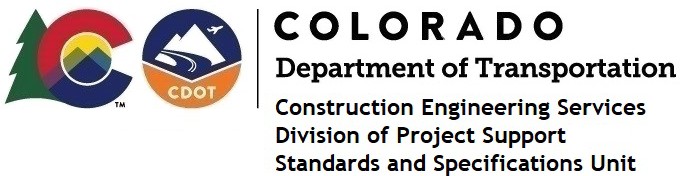 Colorado Department of Transportation, Standard Specifications for Road and Bridge Construction, 2022, posted online 08.01.22, effective 10.1.2022.Errata posted October 01, 2022Errata posted October 7, 2022Errata posted August 7, 2023Credit	      Page		ErratumColorado Department of Transportation, Standard Specifications for Road and Bridge Construction, 2022, posted online 08.01.22, effective 10.1.2022.Page	ErratumB. Moore9.14.22703-1703-7703-7Table 703-1 extra entry /should not have an entry at allTable 703.12 Entry unit errorSubsection 703.09 Reference Table 703.10 should be Table 703.14SEE ALSO - ATTACHMENTJ. Peake10.5.22206-1623-4The reference to subsection 703.09 should be subsection 703.08.The reference to subsection 703.09 should be subsection 703.08.MAC8.4.23703-8Under subsection 703.06, Mineral Filler, in the two paragraphs before Table 703-9, the first reference to Table 703-8 should be Table 703-9 and the second reference to Table 703-8 should be Table 703-9.703-1Table 703-1 extra entry under 1.18 mm (#16) and under column No. 467 – says “89-70”, should not have an entry at all. Typo only, no technical change.703-7Table 703.12 Entry “50 μm (2 inch)” should be “50 mm (2 inch)”.  Typo only, no technical change.703-7Subsection 703.09 Reference Table 703.10 should be Table 703.14703.09 Filter Material.  Filter material shall consist of free draining sand, gravel, slag, or crushed stone. The grading requirements are set forth in Table 703-10 703.14.  Typo only, no technical change.206-1  General. All structure backfill, bed course material, and filter material will be accepted in place.Structure Backfill.Structure Backfill (Class 1), (Class 2), and (Class 3).  Class 1, Class 2, and Class 3 structure backfill shall be composed of non-organic mineral aggregates and soil from excavations, borrow pits, or other sources. Material shall conform to the requirements of subsection 703.08. Class of material shall be as specified in the Contract or as designated.  623-4623.16 Excavation and Backfill. Excavation and backfill shall conform to the requirements of Section 206 and subsection 703.08(b) (Class 2 Structure Backfill), except that compaction of backfill outside of the roadway prism may be done by water flooding, with the approval of the Engineer. The Contractor shall maintain bottoms of trenches flat to permit all piping to be supported on an even grade. Where lines occur under paved areas, dimensions shall be considered to be below the subgrade. All mainline pipe shall be bedded in sand to allow a minimum of 2 inches of sand on all sides. Rock larger than 1 inch shall not be placed in the backfill material.703-6Alternative mineral filler test data shall be provided as part of the SMA mix design submittal and as required in Table 703-10 during production.The Contractor shall sample and test alternative mineral filler at the frequencies listed in Table 703-9.  Production will be suspended if alternative mineral filler test results fail to meet requirements. The Contractor shall submit written plans to correct the mineral filler operation to the Engineer for approval before commencing paving.  In Table 703-9, the reference to Table 703-9 should be Table 703-10.